3rd Six Weeks	2023-2024MONDAYTUESDAYWEDNESDAYTHURSDAYFRIDAY11/611/711/811/911/10Excel: Adv. Functions and Formatting Payroll2A-C,5A-C,11A-DExcel: Payroll and Charting2A-C,5A-C,11A-DGmetrix Excel Practice11A-DGmetrix Excel Practice11A-DExcel: Payroll Review2A-C,5A-C,11A-D11/1311/1411/1511/1611/17Excel: Payroll Review2A-C,5A-C,11A-DExcel: Payroll Test5A-C,11A-DComputer Terminology/Excel Skills1A-D,5A-C,6A-G,11A-DComputer Terminology Review1A-D,6A-G,11A-DThanksgivingWord Activity1A-D,6A-G,11A-D11/2011/2111/2211/2311/24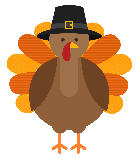 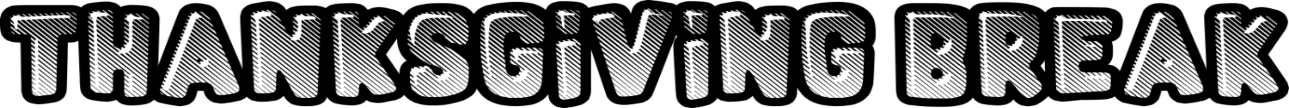 11/2711/2811/2911/3012/1 Progress ReportsExcel PMT Function2A-C,5A-C,11A-DGmetrix Excel Practice11A-DGmetrix Excel Practice11A-DEmerging Technology1A-D,6A-G,11A-DCertiport Registration11A-D12/412/512/612/712/8Budgeting and Banking2A-C,5A-C,11A-DBudgeting and Banking2A-C,5A-C,11A-DExcel Certification Test11A-DExcel Certification Test11A-DChecks Writing Notes/Worksheet2A-C,5A-C,11A-D12/1112/1212/1312/1412/15Checks Writing Notes/Worksheet2A-C,5A-C,11A-DChecks Day 1/More Charting2A-C,5A-C,11A-DCheck Day 22A-C,5A-C,11A-DChecks Day 3/Register Spreadsheet2A-C,5A-C,11A-DWord: Christmas Activity1A-D,6A-G,11A-D12/1812/19 Early Dismissal12/20 Early Dismissal12/21 Early Dismissal12/22Fall Final ReviewSEMESTER EXAMSSEMESTER EXAMSSEMESTER EXAMSSCHOOL HOLIDAY